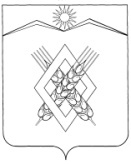 АДМИНИСТРАЦИЯ ХАРЬКОВСКОГО СЕЛЬСКОГО ПОСЕЛЕНИЯЛАБИНСКОГО РАЙОНАПОСТАНОВЛЕНИЕот 29.05.2015 г.                                                                                        № 56хутор Харьковский                                                                                                       Об определении случаев осуществления банковского сопровождения контрактов, предметом которых являются поставки товаров, выполнение работ, оказание услуг для обеспечения муниципальных нужд Харьковского сельского поселения Лабинского районаВо исполнение Федерального закона от 5 апреля 2013 года № 44-ФЗ                         «О контрактной системе в сфере закупок товаров, работ, услуг для обеспечения государственных и муниципальных нужд», в соответствии с постановлением Правительства Российской Федерации от 20 сентября 2014 года № 963                                 «Об осуществлении банковского сопровождения контрактов» п о с т а н о в л я ю:1. Рекомендовать Заказчикам при осуществлении закупок товаров, работ, услуг для обеспечения муниципальных нужд Харьковского сельского поселения Лабинского района включать в контракт в соответствии с частью 26 статьи 34 Федерального закона от 5 апреля 2013 года № 44-ФЗ «О контрактной системе в сфере закупок товаров, работ, услуг для обеспечения государственных и муниципальных нужд», если начальная (максимальная) цена контракта (цена контракта с единственным поставщиком (подрядчиком, исполнителем) составляет:1) не менее 200 000 000 (двухсот миллионов)  рублей - условие о банковском сопровождении контракта, заключающееся в проведении банком, привлеченным поставщиком или заказчиком, мониторинга расчетов в рамках исполнения контракта;2) не менее 5 000 000 000 (пяти миллиардов) рублей - условие, предусматривающее привлечение поставщиком или заказчиком банка в рамках расширенного банковского сопровождения.           2. Специалисту администрации Харьковского сельского поселения Лабинского района (Бородиной) обнародовать настоящее постановление и разместить на официальном сайте администрации Харьковского сельского поселения Лабинского района в информационно-телекоммуникационной сети Интернет.3. Контроль за выполнением настоящего постановления оставляю за собой.                                                                                                             4. Постановление вступает в силу после его обнародования.Глава администрацииХарьковского сельского поселения Лабинского района                                                                          С.В.ПарафиеваЛИСТ СОГЛАСОВАНИЯпроекта постановления администрацииХарьковского сельского поселения Лабинского районаОт 29.05.2015 года № «Об определении случаев осуществления банковского сопровождения контрактов, предметом которых являются поставки товаров, выполнение работ, оказание услуг для обеспечения муниципальных нужд Харьковского сельского поселения Лабинского района»Проект внесен:Глава  администрации 	Харьковского сельского поселения Лабинского района                                                               С.В.ПарафиеваСоставитель проекта:Специалист администрации 	Харьковского сельского поселения Лабинского района                                                               А.П.БородинаПроект согласован:Ведущий специалист администрации 	Харьковского сельского поселения Лабинского района                                                              Л.В.ЛукьянцеваЗаявка на рассылку: правовое управление администрации,               финансовое управление, прокуратура.Заявку составил:Специалист администрации 	Харьковского сельского поселения Лабинского района                                                              А.П.Бородина                  